КРЫЧАЎСКІ  РАЁННЫ                       КРИЧЕВСКИЙ РАЙОННЫЙ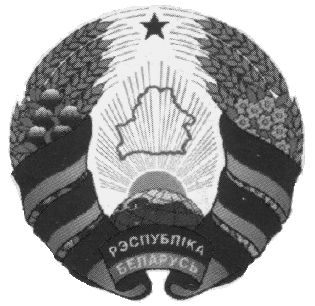 ВЫКАНАЎЧЫ КАМІТЭТ                   ИСПОЛНИТЕЛЬНЫЙ КОМИТЕТМАЛЯЦІЦКІ  СЕЛЬСКІ                 МОЛЯТИЧСКИЙ  СЕЛЬСКИЙВЫКАНАЎЧЫ  КАМІТЭТ            ИСПОЛНИТЕЛЬНЫЙ КОМИТЕТРАШЭННЕ                                                      РЕШЕНИЕ13 октября 2023 г. № 10-1агрогородок Молятичи                                                          Об изменении решения Молятичскогосельского исполнительного комитетаот 24 марта 2023 г. № 3-4На основании статей 32, 44, 45 Кодекса Республики Беларусь                        о земле, Положения о порядке формирования перечней свободных (незанятых) земельных участков и перечней земельных участков                            для реализации инвестиционных проектов, утвержденного постановлением Совета Министров Республики Беларусь от 13 января 2023 г. 
№ 32 «О мерах по реализации Закона Республики Беларусь от 18 июля 2022 г. № 195-З «Об изменении кодексов», Молятичский сельский исполнительный комитет РЕШИЛ:1. Дополнить перечень свободных (незанятых) земельных участков, которые могут быть предоставлены для иных целей 
без проведения аукциона, сформированный решением Молятичского сельского исполнительного комитета от 24 марта 2023 г. № 3-4                                «О формировании перечня свободных (незанятых) земельных участков», позициями согласно приложению.2. Управляющему делами сельского исполнительного комитета 
не позднее одного рабочего дня, следующего за днем принятия решения обеспечить передачу перечня, указанного в пункте 1 настоящего решения, в отдел идеологической работы и по делам молодежи Кричевского районного исполнительного комитета (далее – райисполком) 
для его размещения на официальном сайте райисполкома в глобальной компьютерной сети Интернет.3. Контроль за выполнением настоящего решения возложить
на председателя сельского исполнительного комитета Е.В.Иванову.Председатель сельскогоисполнительного комитета                                                Е.В.ИвановаУправляющий делами сельскогоисполнительного комитета                                                Т.В. Литреева